PENDUGAAN UMUR SIMPAN JUS UBI JALAR UNGU               (Ipomoea batatas L.) PADA PENYIMPANAN SUHU YANG BERBEDA DENGAN MENGGUNAKAN METODE ARRHENIUS TUGAS AKHIRDiajukan untuk Memenuhi Syarat Sidang Sarjana Jurusan Teknologi Pangan Fakultas Teknik Universitas PasundanOleh :Duma Damai Santi Audri063020055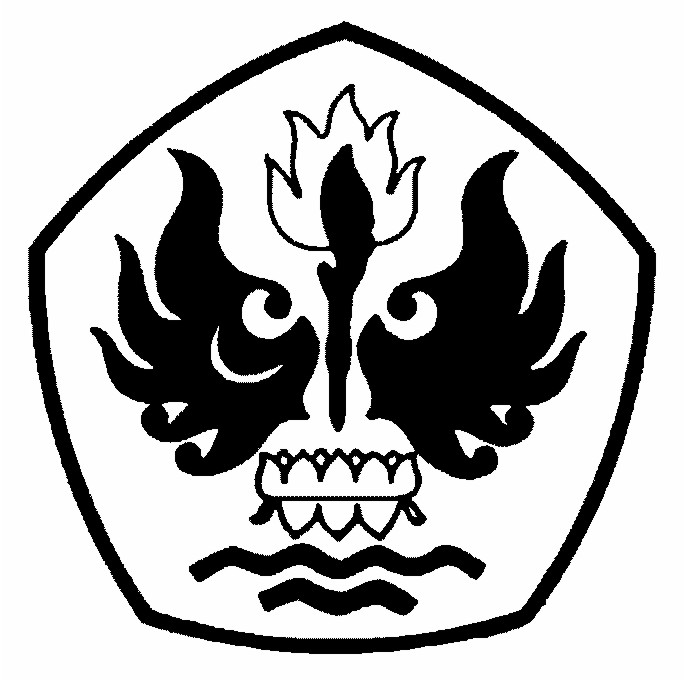 JURUSAN TEKNOLOGI PANGANFakultas teknikUNIVERSITAS PASUNDANBANDUNG2013